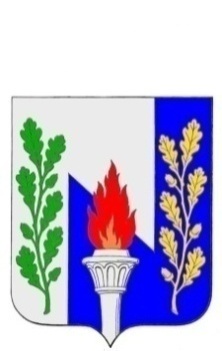 Тульская  областьМуниципальное образование рабочий поселок ПервомайскийЩекинского районаСОБРАНИЕ ДЕПУТАТОВПОСТАНОВЛЕНИЕ от «13» июля 2022 года    			                                              № 2О назначении публичных слушаний «О внесении изменений в решение Собрания депутатов муниципального образования рабочий поселок  Первомайский Щекинского района от 07.10.2015 № 15-79 «Об утверждении Правил благоустройства территории муниципального образования рабочий поселок Первомайский Щекинского района».В соответствии со статьей 28 Федерального закона от 06.10.2003 №131-Ф3 «Об общих принципах организации местного самоуправления в РФ», Устава муниципального образования рабочий посёлок Первомайский Щекинского района, ПОСТАНОВЛЯЮ:1. Назначить в муниципальном образовании рабочий поселок Первомайский Щекинского района «16» августа 2023года в 15:00 публичные слушания по вопросу «О внесении изменений в решение Собрания депутатов МО р.п. Первомайский Щекинского района от 07.10.2015 года №15-79 «Об утверждении Правил благоустройства территории муниципального образования рабочий поселок Первомайский Щекинского района». 2. Местом проведения публичных слушаний определить: зал заседаний администрации муниципального образования рабочий поселок Первомайский Щекинского района; п.Первомайский, пр. Улитина, д.12. 3. Установить, что предложения по существу обсуждаемого вопроса принимаются в Собрании депутатов МО р.п. Первомайский Щекинского района по адресу: Тульская область, Щекинский район, рабочий посёлок Первомайский, пр. Улитина, д. 12., телефон: 6-38-12 в срок до 15 августа 2023 года в рабочие дни с 09-00 часов  до 18 часов, пятница – с 09 часов до 17-00 часов (кроме субботы и воскресенья). 4. Утвердить организационный комитет по подготовке и проведению публичных слушаний в составе: Серебрякова Татьяна Юрьевна - председатель постоянной комиссии по вопросам собственности и развития инфраструктуры; Миронова Ольга Николаевна  - заместитель председателя Собрания депутатов; Королихин Артём Викторович - депутат Собрания депутатов; Динариев Сергей Валерьевич- депутат Собрания депутатов; Бурякова Татьяна Александровна - депутат Собрания депутатов; Лазуткина Татьяна Николаевна - начальник отдела по социальным вопросам и обращениям граждан администрации МО р.п. Первомайский (по согласованию);Переславская Юлия Михайловна— начальник отдела по административно-правовым вопросам и земельно-имущественным отношениям администрации МО р.п. Первомайский (по согласованию);5. Назначить дату первого заседания организационного комитета на 17 июля  2023года. 6. Результаты публичных слушаний довести до сведения населения муниципального образования рабочий поселок Первомайский Щекинского района путем опубликования в информационном бюллетене Собрания депутатов и администрации МО  р.п. Первомайский Щекинского  района «Первомайские вести» и на официальном сайте МО р.п. Первомайский Щекинского района (http://pervomayskiy-mo.ru).7. Контроль за выполнением настоящего Постановления возложить на заместителя председателя Собрания депутатов МО р.п. Первомайский Щекинского  района (Миронову О.Н.).8. Настоящее Постановление вступает в силу со дня подписания и подлежит опубликованию в информационном бюллетене Собрания депутатов и администрации МО  р.п. Первомайский Щекинского  района «Первомайские вести» и на официальном сайте МО р.п. Первомайский Щекинского района (http://pervomayskiy-mo.ru).Глава муниципального образованиярабочий поселок  Первомайский Щекинского района 							М.А. ХакимовПРОЕКТ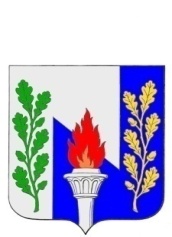 Тульская  областьМуниципальное образование рабочий поселок ПервомайскийЩекинского районаСОБРАНИЕ ДЕПУТАТОВРЕШЕНИЕот  «_____»_________ 2023 года               №______О внесении изменений в решение Собрания депутатов МО р.п. Первомайский Щекинского района от 07.10.2015 № 15-79 «Об утверждении Правил благоустройства территории муниципального образования рабочий поселок Первомайский Щекинского района»В соответствии с Федеральным законом от 6 октября 2003 года N 131-ФЗ «Об общих принципах организации местного самоуправления в Российской Федерации», на основании Устава МО р.п. Первомайский Щекинского района Собрание депутатов р.п. Первомайский Щекинского района РЕШИЛО:Внести в Приложение к решению Собрания депутатов МО р.п. Первомайский № 15-79 от 07.10.2015 года «Об утверждении Правил благоустройства  территории муниципального образования рабочий поселок Первомайский Щекинского района», следующие изменения:Пункт 6 Главы 3  Правил дополнить абзацем следующего содержания: «- принимать меры по удалению  Борщевика Сосновского (травянистое растение рода Борщевик семейства Зонтичные).        Удаление  Борщевика Сосновского может осуществляться следующими способами:а) механический - применяется для уничтожения Борщевика Сосновского на небольших площадях и заключается в обрезке цветков в период бутонизации и начала цветения, которые подлежат уничтожению, либо периодическом скашивании Борщевика Сосновского до его бутонизации и начала цветения с интервалом 3-4 недели;	б) агротехнический: - выкапывание корневой системы Борщевика Сосновского ниже корневой шейки на ранних фазах его развития и ее уничтожение;- вспашка, которая применяется в течение вегетационного сезона Борщевика Сосновского несколько раз;-  применение затеняющих материалов  - прекращении доступа света к растению путем укрывания поверхности участка, занятого Борщевиком Сосновского светопоглощающим материалом;в) химический - опрыскивание с соблюдением требований законодательства очагов произрастания Борщевика Сосновского гербицидами, прошедшими процедуру государственной регистрации и включенными в «Государственный каталог пестицидов и агрохимикатов, разрешенных к применению на территории РФ».         Запрещается использовать гербициды на территориях детских, спортивных, медицинских учреждений, школ, предприятий общественного питания и торговли, в пределах водоохранных зон рек, речек, прудов, источников водоснабжения, а также в близости от воздухозаборных устройств. В зонах жилой застройки применение гербицидов допускается при минимальной норме расхода препарата при условии соблюдения санитарных разрывов до жилых домов не менее ».2. Контроль за исполнением настоящего решения возложить на главу администрации МО р.п. Первомайский Щекинского района (Шепелёва И.И.)3. Опубликовать настоящее решение в информационном бюллетене «Первомайские вести» и разместить на официальном сайте МО р.п. Первомайский Щекинского района.4. Решение вступает в силу со дня официального опубликования.Глава МО р.п.ПервомайскийЩекинского районаМ.А. Хакимов